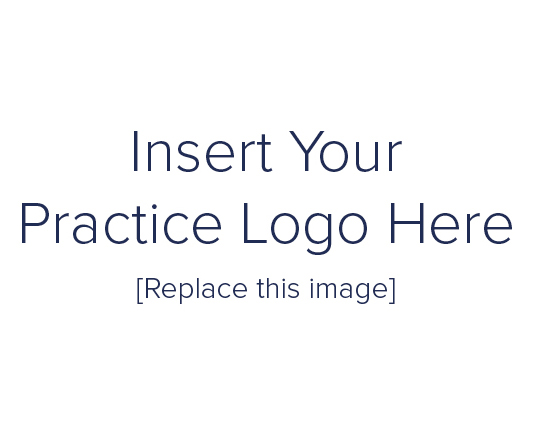 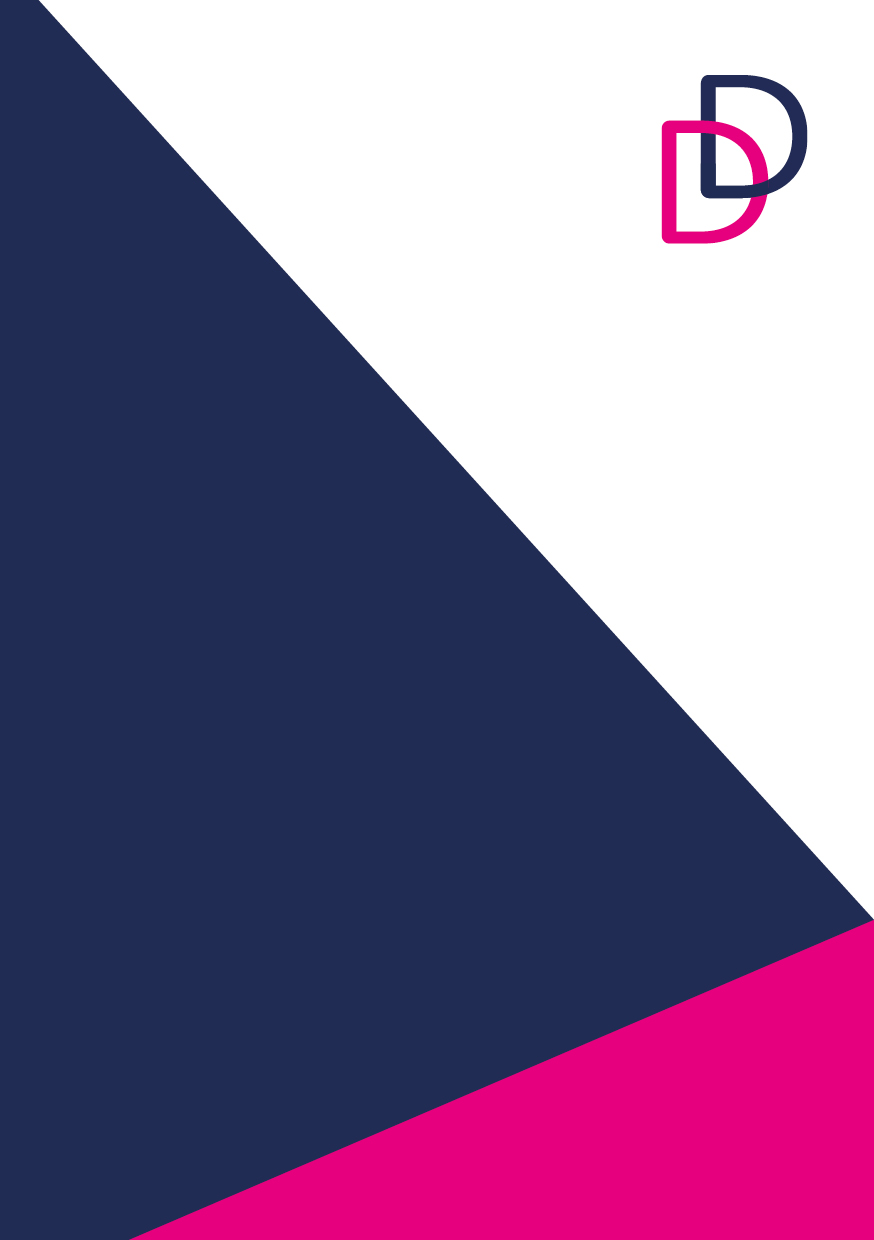 Considerations Below are some of the areas to consider when external contractors are entering/attending the practice Protocols and special instructions to be implemented with regards to external contractors attending site such as waste carriers, engineers, couriers/deliveriesEnsure external contractors are aware of the practice procedures and protocols in place Ensure contractor proforma checklists are obtained and reviewed prior to accommodating a contractor Liaise with licensed waste provider on the removal of waste and any new procedures implemented Consider deliveries being left externally to the practice where they can then be collected by a staff member to reduce the number of external contractors entering the building, ensure the contractor informs you of their arrival and always remains at a safe distance. Where possible communicate safe place instructions to ensure deliveries are not lost, stolen or an arson risk.Engineers or contractors working in the clinical environment will also be subject to the ‘fallow time’ following AGEs when repairing/servicing dental equipment  Decontamination of equipment and the environment should be completed prior to external contractor attending and following job completionDigital alternative should be in place for the signing of any paperwork, where this cannot be implemented always where gloves to signSocial distancing must be adhered to when external contractors are on site and staff should remain out of a contractors/engineer’s work area to maintain health and safetyContaminated instruments must not be left/exposed/present in the area in which the contractor is present External Contractors who attend the practice Insert all possible external contractors that may attend the practice External Contractor Checklist This list is not exhaustive and is to be amended to ensure it is relevant to your practice Contractor Reason for attendingProforma checklist received Practice information provided to contractor Further comments Area Implemented YES Implemented NO Comment Is the Contractor/company COVID-19 Secure Has a copy of the Contractor’s COVID-19 been obtained, reviewed and sharedProforma checklist received from the contractorDoes the contractor have a COVID-19 Secure PassportWritten procedures in place for all contractors who may attend sitePractice information provided to contractor with regards to measures in place within practiceAll staff members are aware of the procedures in place for contractors and that social distancing must remain in place throughout the contractor visit Has the temperature been taken of the attending contractor before site entry is permittedIs the contractor informed to wash their hands on entering and provided with PPE/has PPE to wearHas the area or equipment where the contractor is to work been disinfectedIs there a dedicated room where the contractor can workHas the work area been disinfected following the work and any waste generated removedDigital signing/documentation in placeAre the contractor/company details up to date and information included in the practice business continuity plan should contact be needed for track and trace